Production d’écritsLes enfants sont beaucoup sortis au cours de cette période ! Cela nous a permis de bien travailler la production d’écrits !Les élèves ont même écrit une lettre à Monsieur Leleu pour visiter la cuisine centrale !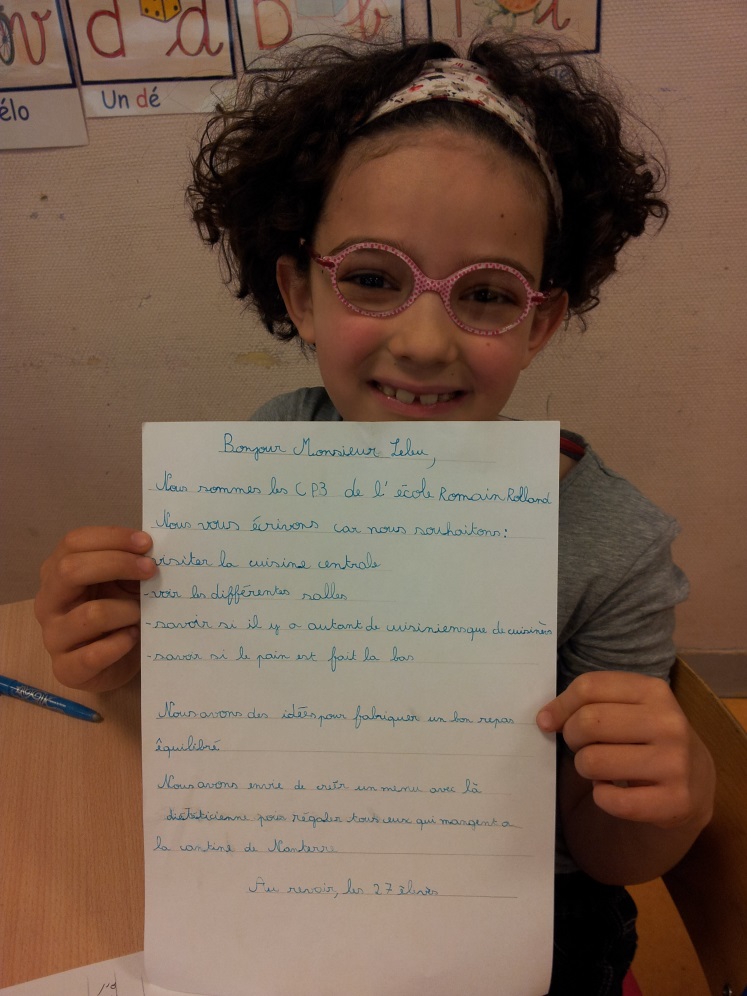 Nous irons donc à la cuisine centrale, le lundi 1 er juin en compagnie de nombreux parents !Les échanges avec la maternelle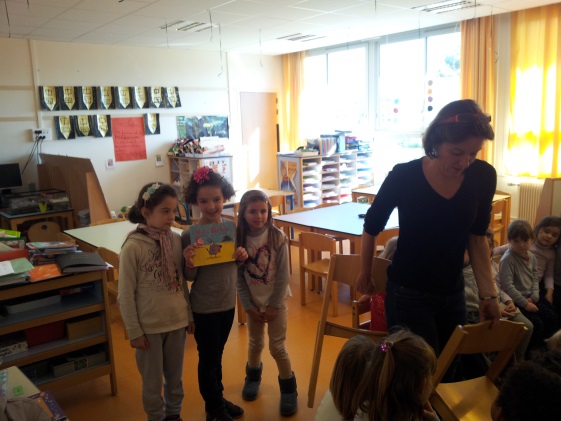 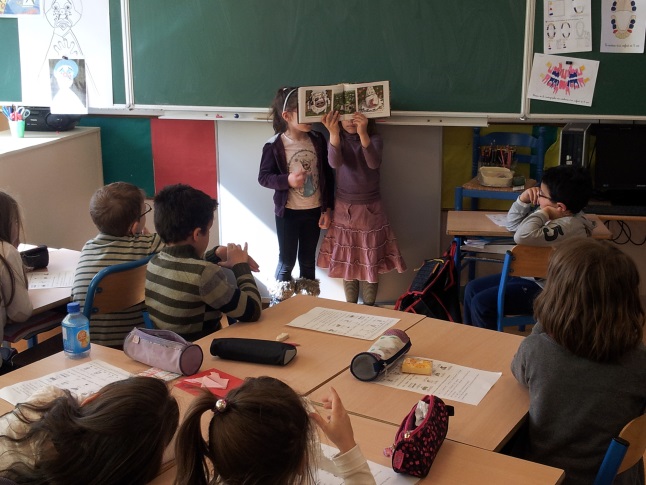 Les volontaires se succèdent au cours des semaines pour lire ! Cependant, ils ne se ressemblent pas : album sur le cirque, album devinette sur l’alphabet, album lu en anglais pour les 2 plus courageuses( Manolya et Camille)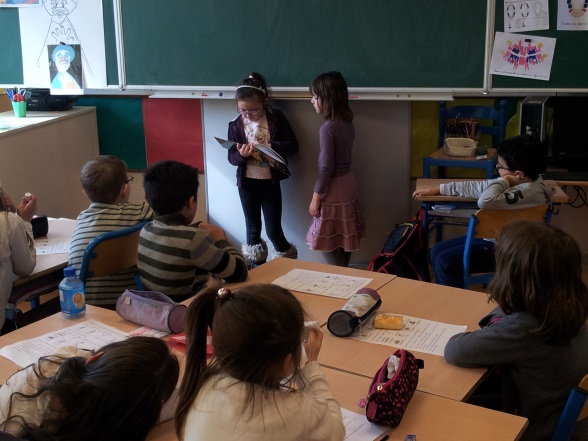 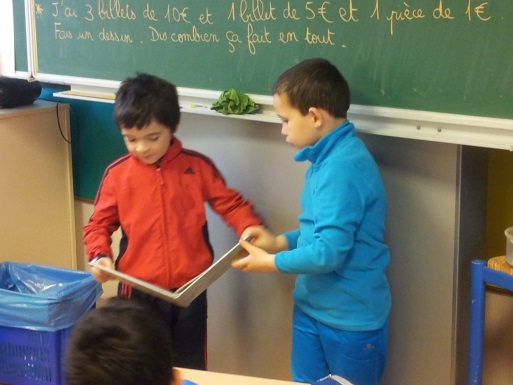 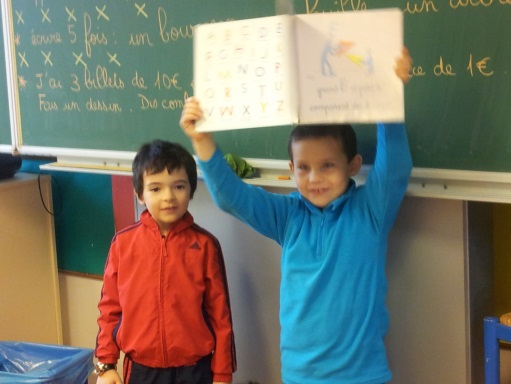 et des poésies récitées…. Pour varier les plaisirs !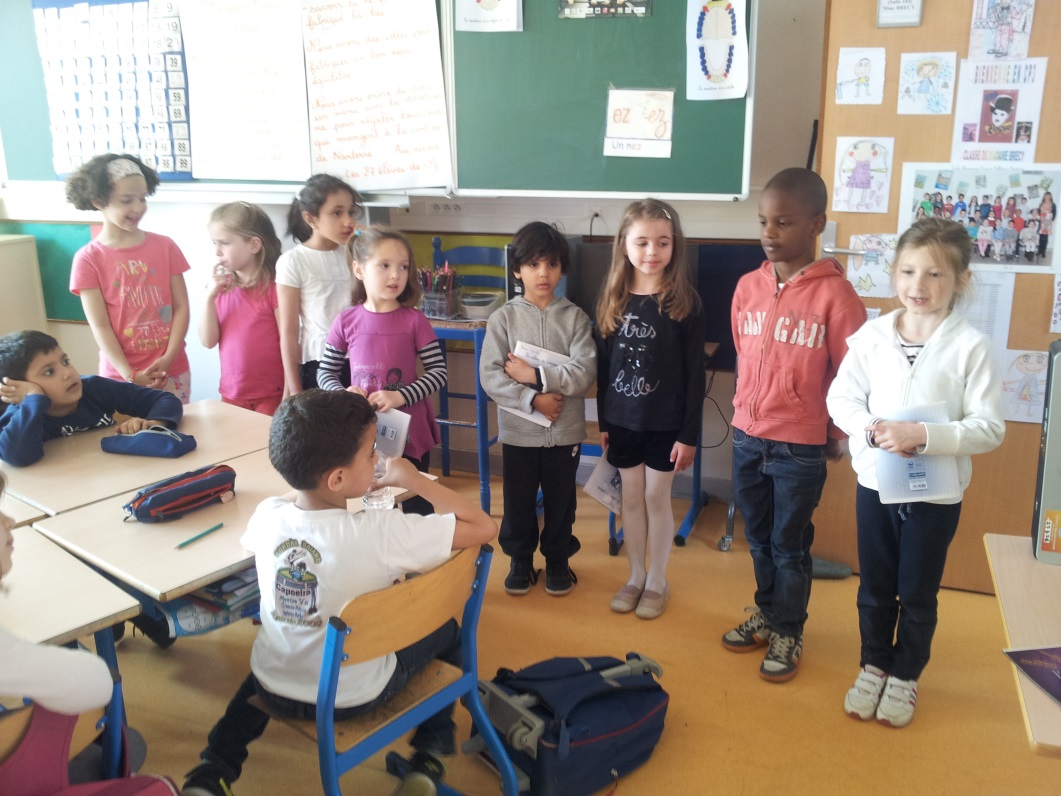 Le prix des jeunes lecteurs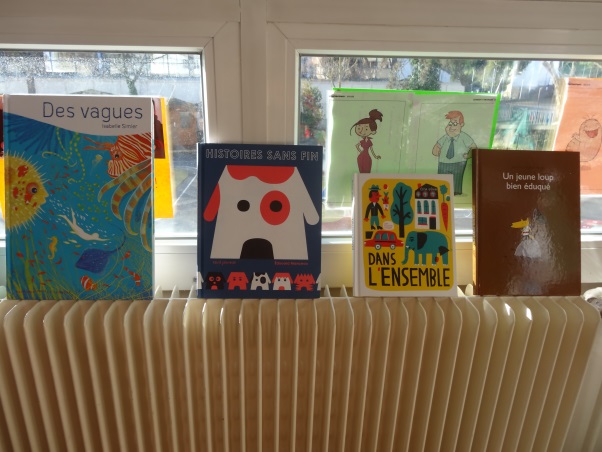 Lundi 13 avril, nous avons voté pour le meilleur livre c’est « des vagues » qui a été choisi par les cp3 ! Cela a été l’occasion de retravailler sur le vote et le vocabulaire des élections. Les enfants ont tous réalisé une carte électorale qui leur a ensuite permis de voter (voir petite vidéo)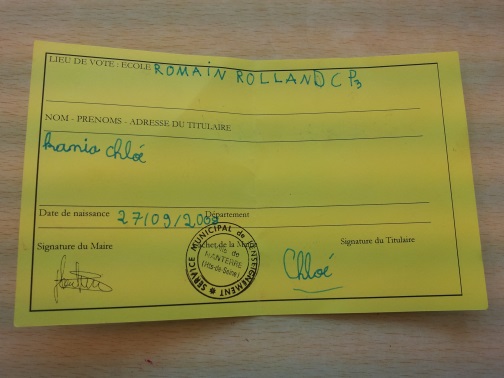 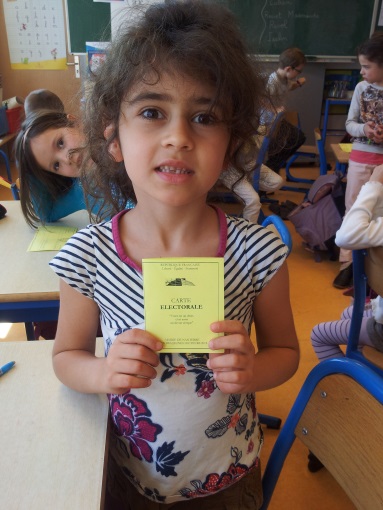 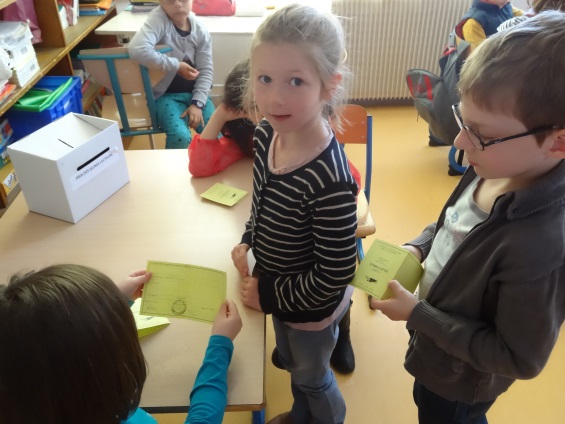 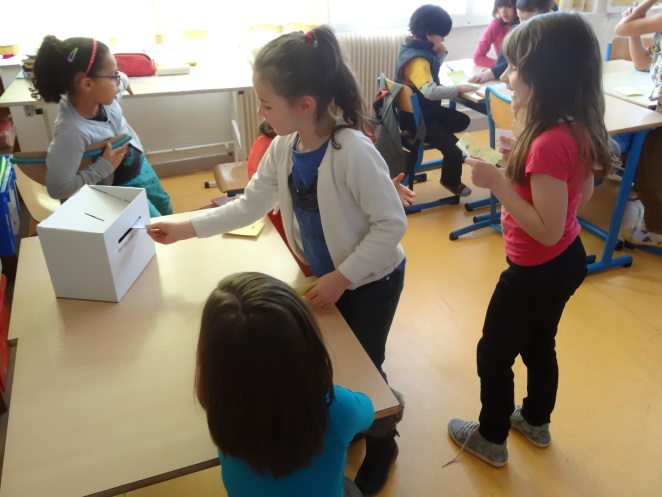 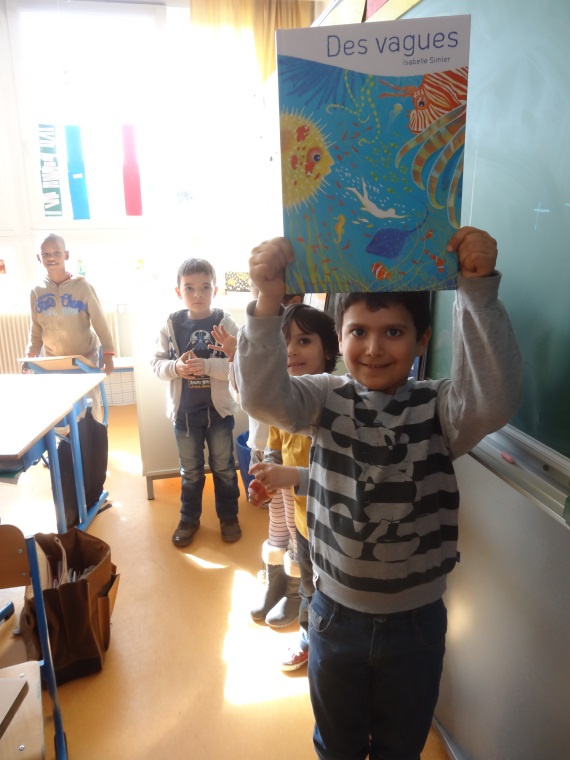 Les anniversaires du mois d’avrilLes garçons Adnane, Amir et Paul Emmanuel ont fêté, en cette veille de vacances, leur anniversaire ! Merci aux parents pour le délicieux goûter !Petites photos souvenirs de ce moment festif !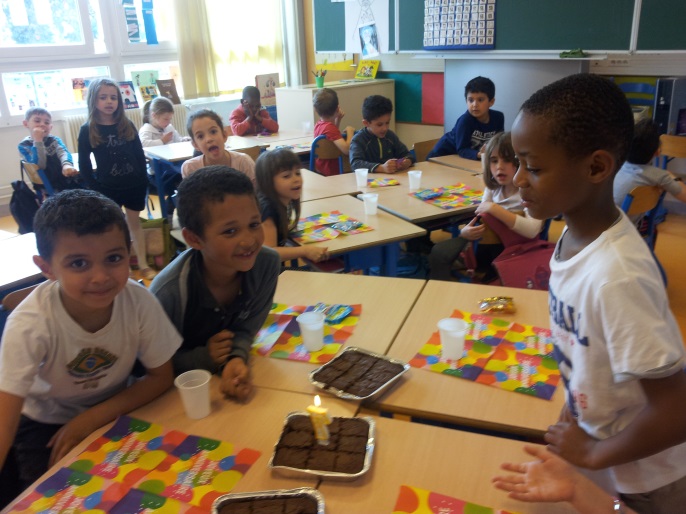 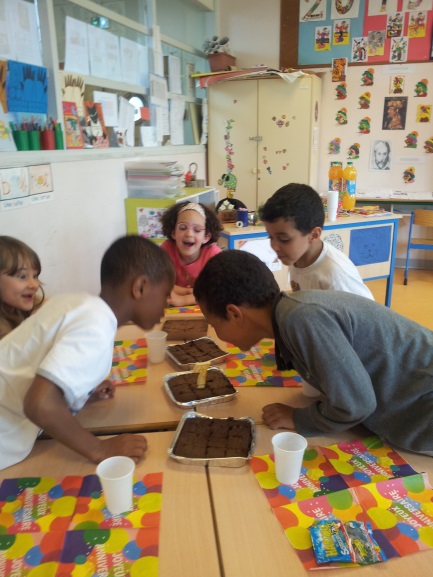 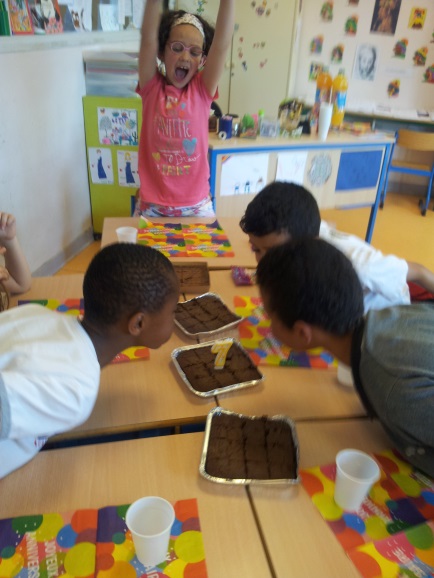 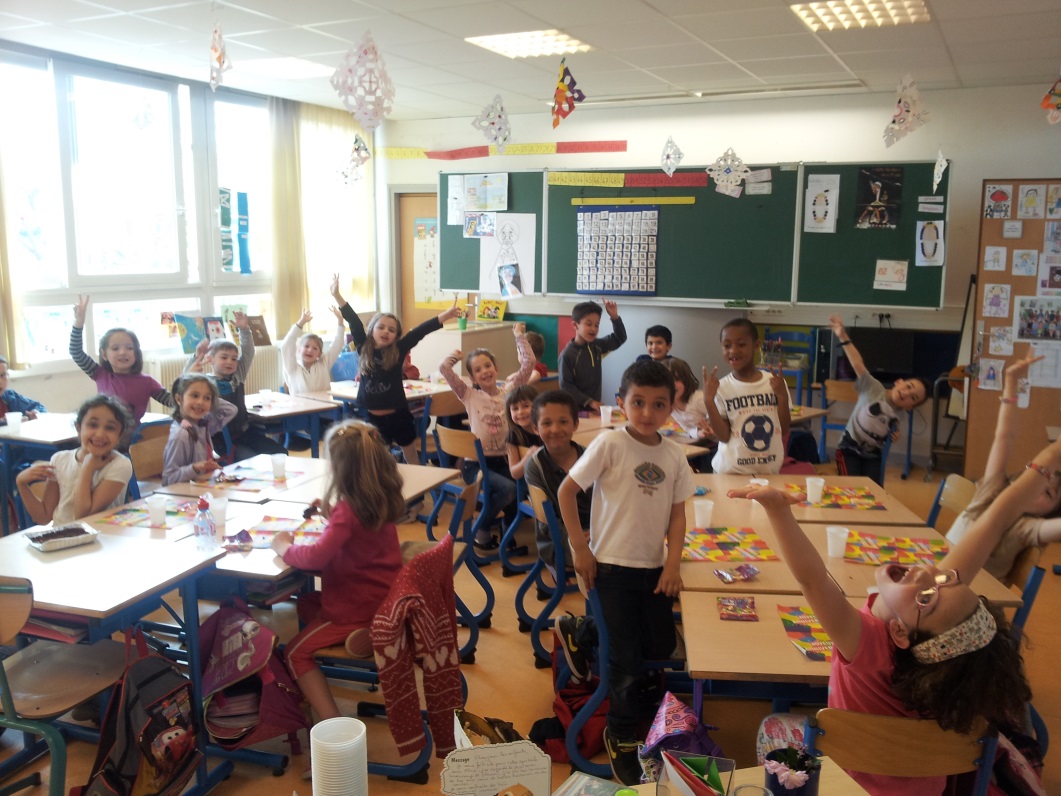 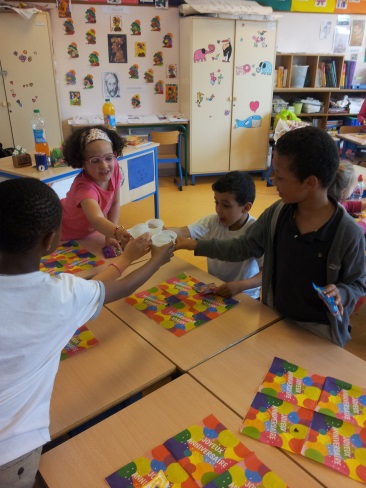 Sur ces belles images, passez de bonnes vacances, reposez-vous bien !N’oubliez pas de revenir en ayant préparé vos petites affaires…avec  plein de bonnes résolutions pour la dernière période !de belles rencontres en perspective… avant de passer en CE1 !!     